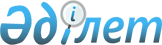 О внесении изменений в решение Южно-Казахстанского областного маслихата от 27 июня 2001 года N 11/127-ІІ "Об установлении границ зон и поправочных коэффициентов, применяемых к базовым ставкам платы за земельные участки в городах областного значения Южно-Казахстанской области"Решение областного маслихата Южно-Казахстанской области N 26/281-IV от 12 марта 2010 года. Зарегистрировано Департаментом юстиции Южно-Казахстанской области от 1 апреля 2010 года за N 2023

      В соответствии с пунктом 1 статьи 11 Земельного кодекса Республики Казахстан от 20 июня 2003 года, Южно-Казахстанский областной маслихат РЕШИЛ:



      1. Внести в решение Южно-Казахстанского областного маслихата от 27 июня 2001 года № 11/127-II «Об установлении границ зон и поправочных коэффициентов, применяемых к базовым ставкам платы за земельные участки в городах областного значения Южно-Казахстанской области» (зарегистрировано в Реестре государственной регистрации нормативных правовых актов за № 326, опубликовано 6 августа 2001 года в газете «Южный Казахстан») следующие изменения:



      в приложении 2 к указанному решению:

      раздел «для города Шымкента» изложить в новой редакции согласно приложению к настоящему решению;

      дополнить примечанием следующего содержания:

      «Примечание: поправочные коэффициенты к базовым ставкам платы за земельные участки в городах Шымкент, Арысь, Туркестан, Кентау применяются в пределах границ, определенных их генеральными планами.».



      2. Настоящее решение вводится в действие по истечении десяти календарных дней после дня его первого официального опубликования.         Председатель сессии

      областного маслихата                       С.Шалхаров            Секретарь областного маслихата             А.Досболов            Приложение

      к решению Южно-Казахстанского

      областного маслихата от 12 марта

      2010 года № 26/281-IV      для города Шымкента:
					© 2012. РГП на ПХВ «Институт законодательства и правовой информации Республики Казахстан» Министерства юстиции Республики Казахстан
				Номер зоныПоправочные коэффициенты зон11,020,830,740,650,5